Cesta občine Hirschaid 1, 1295 Ivančna Goricatel: 01 7887 260,fax: 01 7887 265e-mail:o-sticna.lj@guest.arnes.siREZULTATI MEDOBČINSKEGA TEKMOVANJA V JESENSKEM KROSU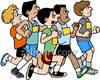 Ivančna Gorica, 14. 10. 20141. RAZRED - UČENCI				1.  RAZRED - UČENKE2. RAZRED - UČENCI				2.  RAZRED - UČENKE3. RAZRED - UČENCI				3.  RAZRED - UČENKE4. RAZRED - UČENCI				4.  RAZRED - UČENKE5. RAZRED - UČENCI				5.  RAZRED – UČENKE6.  RAZRED - FANTJE			            6. RAZRED - DEKLETA7. RAZRED - FANTJE				7. RAZRED - DEKLETA8.  RAZRED - FANTJE				8. RAZRED - DEKLETA9.  RAZRED - FANTJE				9. RAZRED - DEKLETA1.NEJC ZRIMŠEKDOBREPOLJE1.AJDA PREDALIČLA2.LOVRO HOČEVARVG2.HANA HOČEVARVG3.MARTIN DOLINARLA3.TAJA PEROVŠEKLA4.AJDIN HUSIĆBRINJE4.ZALA TRONTELJSTIČNA5.ALJAŽ VLAŠIČSTIČNA5.NATKA JEVNIKARVG6.LUKA GALEFERDA VESELA6.BRINA ŠKETFERDA VESELA7.PAVEL MOHARLA7.ISABELA STROJANŠEKFERDA VESELA8.KLEMEN RAJERSTIČNA8.ZARJA ROZINAVG9.VID PERPARFERDA VESELA9.MARUŠA SOBOČANLA10.KRISTJAN VALENTINČIČLA10.MOVANA BRIZANIBRINJE11.NIK PAHARFERDA VESELA11.DAŠA JERŠINVG12.GAL MATJAŽVIŠNJA GORA12.ANA TEKAVECSTIČNA13.MARCEL BITENCSTIČNA13.LAURA MUREN B.STIČNA14.ŽIGA LAZNIKSTIČNA14.IDA STRAJNAR Z.STIČNA15.NEJC ŠIRAJDOBREPOLJE15.MAYU SUHADOLCBRINJE16.ANŽE VINŠEKDOBREPOLJE16.ANA SMRKELA17.LEE GLOBOKARSTIČNA17.LUČKA BEDENELA18.BENJAMIN ZABUKOVECLA18.SARA SKUBICSTIČNA19.ANŽE ZALETELJSTIČNA19.LANA VIRANTDOBREPOLJE20.KLEMEN A. KADUNCLA20.IZA BERG VERBIČSTIČNA21.JAN LIPOVŠEKBRINJE21.ZARJA HOSTNIKLA22.MATEVŽ KAMBIČVG22.TIJA TOMAŠIČDOBREPOLJE23.ISMAIL AJKIĆVG23.BARBARA PRIMCFERDA VESELA24.MARK KOSOVICIBRINJE24.NINA LUMBARDOBREPOLJE25.1.JAKA PEKLAJSTIČNA1.JULIJA GOBECLA2.OM DUŠIČSTIČNA2.DESIRE LOKANCLA3.NIK LUMBERDOBREPOLJE3.HANA MOHARLA4.JOHAN RAMŠAKVG4.MIMA KOVAČIČSTIČNA5.MARK MILOSAVLJEVIČLA5.LEILA ZEMLJIČ N.BRINJE6.GREGA TOMAŽIČDOBREPOLJE6.MANCA JAMNIKDOBREPOLJE7.ERIK NOVAKDOBREPOLJE7.PETRA GALEFERDA VESELA8.MATIC SLAPNIČARVG8.LAURA NOGRAŠEKSTIČNA9.ALEKS PERPARSTIČNA9.EMA MAHNIČSTIČNA10.ŽIGA GREBENCSTIČNA10.NINA STREŽEKLA11.ANDREJ SABOTINVG11.MAŠA KRAŠEKLA12.ADAM TRONTELJLA12.ELA JANEŽIČSTIČNA13.BENJAMIN HRIBARFERDA VESELA13.BRINA BANJACBRINJE14.MATIJA VIDICSTIČNA14.SARA TOMŠIČLA15.TILEN ZALETELJVG15.NEŽA ZAJCBRINJE16.JUŠ JANEŽIČBRINJE16.ANA POSAVECSTIČNA17.GAL SAGMEISTERLA17.ZALA VRHOVECSTIČNA18.GAŠPER MIKLIČLA18.SARA ZELNIKSTIČNA19.ŽAK PERHAJBRINJE19.SARA ČESENDOBREPOLJE20.MARCEL KLEMENČIČFERDA VESELA20.META ZUPANČIČVG21.LOVRO ŠTERBENCBRINJE21.ELA GRUBER NOVAKVG22.GAŠPER MATJAŠIČLA22.ZALA VOZELJVG23.ANŽE NOVAKFERDA VESELA23.TIANA HOČEVARDOBREPOLJE24.ERIK KASTELIC BLATNIKSTIČNA24.ANIKA SREŠFERDA VESELA25.LINO LOWRITCHLA25.MARUŠA JURJEVČIČSTIČNA26.AJDA AMBROŽIČVG1.JAKOB TOMAŽIČLA1.TARA FILIPIČLA2.MAJ LEBARVG2.PIA LEBARVG3.LUKA PERGARLA3.ZOJA BALABANBRINJE4.TILEN KUHELJSTIČNA4.DANAJA LUŠTRIKBRINJE5.KLEMEN DOLINARLA5.JERNEJA BREGARSTIČNA6.ALEKSANDER GAŠPERSTIČNA6.TAIA ŽVEGLALA7.VID MOHARBRINJE7.MINA ZAJCSTIČNA8.VID PAJKSTIČNA8.KATJA BUTARABRINJE9.LIAM STRNADDOBREPOLJE9.NIKA ZUPANČIČVG10.LUKA ČIŽMEKBRINJE10.NASTJA ZUPANČIČVG11.ŽAN OGRINCBRINJE11.LAURA KASTELICFERDA VESELA12.ŽIGA BRČANVG12.BLAŽKA POLJŠAKFERDA VESELA13.NEJC VIRŠEKLA13.KLARA DOLNIČARFERDA VESELA14.LUKA TURKDOBREPOLJE14.ANA MRHARLA15.TIM ZUPANČIČSTIČNA15.REBEKA ERČULJDOBREPOLJE16.ENEJ LESJAKSTIČNA16.NEŽAPODRŽAJLA17.ŽAK GRABLJEVECFERDA VESELA17.EMA ŽNIDARŠIČSTIČNA18.VID KOMADINALA18.ELA MESTNIKLA19.EMIL ŠINKOVECDOBREPOLJE19.EVA OMERZOSTIČNA20.MIHA EMERŠIČSTIČNA20.EMILIJA KRNJAIĆSTIČNA21.IZAK DREMELJVG21.PINA NOVAKSTIČNA22.VALTER ZALETELJFERDA VESELA22.NINA ISTENIČLA23.MARKO POŽONECVG23.TARA NOVAKDOBREPOLJE24.24.VERONIKA MESERKODOBREPOLJE1.ANEJ ZALETELJBRINJE1.ŽIVA BATISSTIČNA2.ROŠ NAL OMAHENSTIČNA2.URŠULA ČERNELČSTIČNA3.DAVID NOSEDOBREPOLJE3.NEŽA JERIČSTIČNA4.AMBROŽ OKORNSTIČNA4.ANJA MASELJFERDA VESELA5.ŽIGA LUKIČBRINJE5.LEA STRAJNARLA6.NEJC ZAVODNIKSTIČNA6.TYRA BILIČBRINJE7.VID HOJČFERDA VESELA7.KLARA ŠINKOVECDOBREPOLJE8.TIMI JAMNIKDOBREPOLJE8.ZOJA JEVNIKARVG9.JERNEJ ŠKUFCALA9.ANA ČEFERINLA10.JURE ČERNELA10.NASTJA FILIPIČLA11.MARK KNEISELLA11.KAROLINA BREGARSTIČNA12.VITAN PETEHSTIČNA12.SARA HRENLA13.ŽAK ŠPARLSTIČNA13.ANJA OMAHENVG14.URH PERMELA14.SARA PEČEKFERDA VESELA15.DIN HANDUKIČBRINJE15.TJAŠA PERHAJBRINJE16.LUKA ŠTEHFERDA VESELA16.KATARINA GRMDOBREPOLJE17.VID PRIMCFERDA VESELA17.LANA SAVANOVIČBRINJE18.KLEMEN MAROLTDOBREPOLJE18.LINA NOVAKDOBREPOLJE19.ANŽE VERBIČFERDA VESELA19.MAJA OSTANEKLA20.DORJAN AVDIČVG20.TINKARA ZAJCSTIČNA21.LAN TEKAVČIČ VG21.KLARA KOCMURVG22.NEJC VELEPIČLA23.ROK DOLINARVG24.MITJA DINEJ DOBRIČVG1.JAN VIHAREVBRINJE1.ZOJA PETEHSTIČNA2.GREGOR HRIBARLA2.TEJA KOMADINALA3.PETER ČEFERINLA3.NINA BREGARSTIČNA4.VID OMEJECBRINJE4.ERIKA MAVERLA5.RUJ MIHELIČLA5.KARMEN ČAKŠBRINJE6.MAJ TOPLIŠEKBRINJE6.MIRJAM ZVONARFERDA VESELA7.GAL GOBECLA7.PATRICIJA ZUPANČIČFERDA VESELA8.NIK JANOŠFERDA VESELA8.PIA PAJKSTIČNA9.URBAN ŽGAJNARSTIČNA9.PIJA PUSTLA10.MARTIN ŽUNIČDOBREPOLJE10.MARTINA ŠMIDFERDA VESELA11.MATEVŽ KOŠAKFERDA VESELA11.PIA SMOLIČLA12.MATEVŽ ŠPAROVECSTIČNA12.NIKA KASTELICSTIČNA13.LUKA OMERZOSTIČNA13.REBEKA ZAJCSTIČNA14.MIHA PERPARSTIČNA14.ANJA JORDANSTIČNA15.JAN KUŠARVG15.SATJA KRIVECVG16.JAN PIRNARSTIČNA16.TJAŠA HEGLERDOBREPOLJE17.MAJ ČMRLECDOBREPOLJE17.JULIJA ADAMIČDOBREPOLJE18.ŽIGA POTOKARFERDA VESELA18.HANA JERŠINBRINJE19.LOVRO LUKA KRAJNCSTIČNA19.EVA STARIČDOBREPOLJE20.MATIC ZRNECDOBREPOLJE20.21.ANŽE ERJAVECVG22.GAŠPER NOVAKFERDA VESELA23.JAKA HOČEVARVG24.ANDREJ OMAHENVG 1.JAN TIBOLABrinje 1.ANJA TRONTELJBrinje 2.MARTIN BIRKLA 2.AJDA B. ARKOStična 3.JAKOB ZALARLA 3.ANA KADUNCBrinje 4 .SIMON VIDMARStična 4.NEJA PLANKOVG 5.JAKOB PETAKLA 5.META KOVAČIČStična 6.UROŠ ZAJECVG 6.EVA TOPLIŠEKBrinje 7.DAMIS ŠABIČBrinje 7.SARA PRIJATELJLA 8.TIM BEGUŠLA 8.NELI ZAJCStična 9.JURE OMAHENLA 9.NEJA STRAJNARLA10.JAKOB JERIČLA10.BARBARA STANKOLA11.URBAN BOGMELA11.MATEJA MLAKARVG12.SEBASTJAN AVDIĆVG12.ANA ŠKUFCALA13.VID HABIČŠentvid13.ALENKA VERBIČŠentvid14.NIK JERIČStična14.SARA SLAKLA15.JAN KRANJECLA15.MARUŠA MLAKARVG16.TIM BOŽIČBrinje16.NATALIJA ERČULJDP17.NEJC BATISStična17.MARTINA GLAVIČŠentvid18.VID GAČNIKLA18.PETRA ZUPANČIČStična19.ANŽE SLAPNIČARVG19.ELA PRIMCŠentvid20.JAN ZRNECDP20.ANA GRANDOVECDP21.MATIJA KUTNARŠentvid21.NIKA KONČARVG22.GAL ZUPANČIČStična22.SARA GALEVG23.MARTIN ZAKRAJŠEKDP23.EVA NOVAKDP24.KLEMEN VIDMARDP25.URH AMBROŽIČVG26.MATEVŽ ROBEKStična27.JURE GRABLJEVECŠentvid28.ŽAN ZUPANČIČVG1.Nik JeršinBrinje 1.Klara BabnikLA 2.Luka KovačičŠentvid 2.Anja AntončičŠentvid 3.Gregor MožinaStična 3.Gaja MrzeljLA 4 .Martin SamecLA 4.Kim KneiselLA 5.Mark MestnikLA 5.Tajda SvetekLA 6.Luka TekavčičBrinje 6.Daša L. PerkličŠentvid 7.Janez OmahenBrinje 7.Tjaša MiklavčičStična 8.Tilen PetričBrinje 8.Manca KraševecLA 9.Jan PugeljDP 9.Lucija NosanLA10.Erik KovačičLA10.Tjaša ČebularStična11.Jan PredaličLA11.Živa BašnecStična12.Gašper LesjakStična12.Nika JapeljVG13.Aljaž VršičŠentvid13.Rebeka JamnikDP14.Gašper PolajžerStična14.Mia GrbecBrinje15.Jure PertarStična15.Katja SivkaVG16.Ian Nino JerlahŠentvid16.Tija DobričVG17.Mark ČešnikVG17.Tea LužarVG18.Aleksander ZajcLA18.Anja KlincDP19.Danijel BrezovarDP19.Brina OmahenStična20.Nejc PrijateljDP20.Michele StrnadDP21.David MiklavčičVG21.Lana RamšakVG  1.Ambrož BregarŠentvid 1.Nika ŠkodaStična 2.Mark SmogavecVG 2.Zala AdamičBrinje 3.Gašper HermanStična 3.Kalina MiheličLA 4 .Filip FortunaBrinje 4.Tjaša GodecStična 5.Tom NovakŠentvid 5.Lana MaroltLA 6.Anže PuciharLA 6.Dora PlantaričStična 7.Ibro HodžičStična 7.Eva KastelicLA 8.Gašper StrunaStična 8.Sara HribarStična 9.Domen KoširStična 9.Saša PsaltirovBrinje10.Žiga ZajcBrinje10.Eva TomažinŠentvid11.Žan MurnLA11.Lidija GrčmanStična12.Rok KocmanLA12.Klavidija MikličLA13.Matic BabičDP13.Ana BabičDP14.Matevž GancDP15.Žan Janez HribarLA16.Anej LužarVG17.Luka SlapničarVG1.Matevž FemecStična 1.Ela TekavecStična 2.Jakob MoharLA 2.Ana Blaževič ArkoStična 3.Marko ČmrlecDP 3.Alja PerovšekLA 4 .Adrian KadriuVG 4.Sara VodičarDP 5.Luka ŠkerljLA 5.Ajda RamšakVG 6.Jernej AndolšekBrinje 6.Urška BrlekStična 7.Lirim BibaVG 7.Anja KavčičŠentvid 8.Arxhend RexhepiLA 8.Eva KoščakLA 9.Patrik RadeljVG 9.Eva GrandovecŠentivd10.Domen MedvedVG10.Petra KoželjStična11.Domen KoščakŠentvid11.Melita SinjurŠentvid12.Arianit BibaStična12.Eva BocDP13.Matija KovačStična13.Mojca BabičDP14.Andraž MikličDP15.Jan ZaviršekLA16.Janez GrandovecDP17.Žiga MoharDP18.Blendon IstoguLA19.Jan LavričLA20.Jan ElikanBrinje